Domestic Animal Business - Application to registerPursuant to PART 4, Divisions 1 - 4 (inclusive) of the DOMESTIC ANIMALS ACT 1994 I/we, the undersigned hereby apply to register a Domestic Animal Business under the provisions of the 
 Domestic  Animals Act 1994 at the premises described below: This business is a:  (tick all that apply) If you selected canine and/or feline breeding establishment, please specify: I have attached all documents and information as required. Please see checklist over page.Payment optionsIn person: present this form and payment (cash, cheque/money order, EFTPOS or credit card) at one of our service centres.By mail: cheque or money order payable to Macedon Ranges Shire Council, or complete Credit Card authorisation below and send to PO BOX 151, Kyneton VIC 3444.Credit card payment authorisationAttachment checklistYou must attach all of the following to this registration:Proprietor signed copy of the relevant Code of Practice that applies to the applicable animal business.Current certificate of insurance with public liability insurance with a minimum $10,000,000 liability. Planning permit or statement establishing lawful use of the land as a Domestic Animal Business (if applicable).Proof of membership from an ‘applicable organisation’ as approved by the Minister for Agriculture (if applicable).  Inspection of premisesAn officer will contact the applicant for an inspection of the premises to ensure compliance with all relevant legislation and Codes of Practice pursuant to the Domestic Animal Act, Local Laws, Health and/or Planning and Environment Acts.In preparation for the inspection please also have available the following:Details of experience and training in animal care of manager or person in charge.Written agreement with veterinarian who will be on call for the treatment of animals.Emergency Management Plan.Procedures manual or details of:admission requirementsstaff requirements including vaccination details of staffVaccination and inspection of dogscheck lists or record keeping methods (including animal record keeping)cleaning procedures.Waste Management Plan.Details of any home boarding arrangements and address of premises to be used.A plan of the business premises including the dimensions of all enclosures and animal housing and the location of required fire extinguishers and other fire protection measures.Ensure all dogs and cats residing at the premises are currently registered with Macedon Ranges Shire Council.An application to register may be refused if the business or land use is found to be non-compliant with legislative or permit requirements.Privacy The personal information collected is in accordance with the Domestic Animals Act 1994 and Council’s Privacy Policy, which is available to view at mrsc.vic.gov.au/privacy. Council representatives may contact applicant/s via the details provided in your application, which may be by phone, SMS, post and/or email. If you have any concerns about this, contact our Local Laws Unit.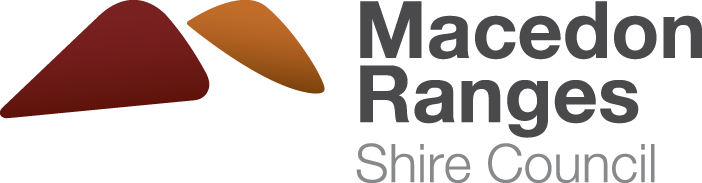 ABN 42 686 389 537 – PO BOX 151, KYNETON VIC 3444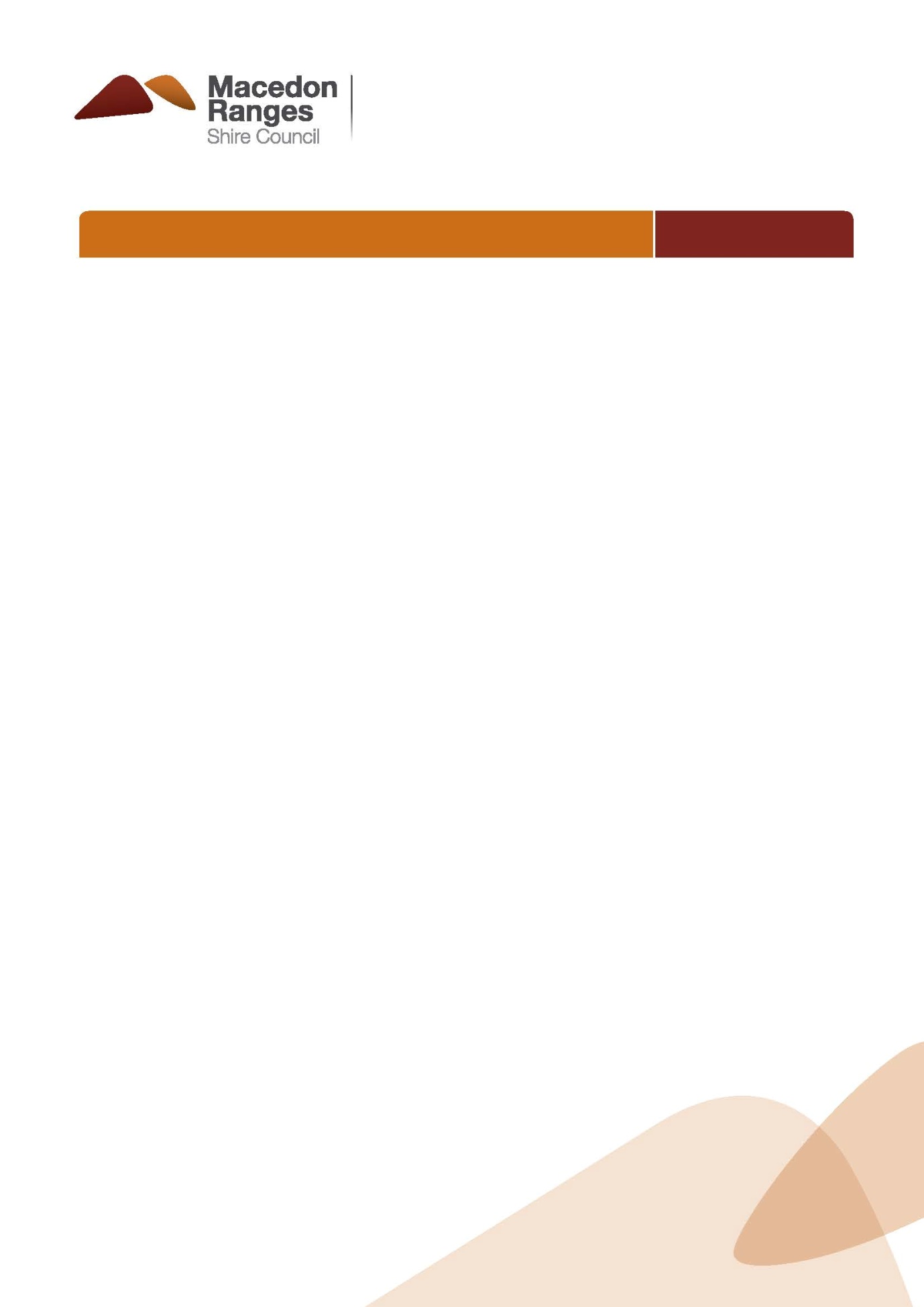 T 03 5422 0333 –  F 03 5422 3623 –  mrsc@mrsc.vic.gov.au –  www.mrsc.vic.gov.auABN 42 686 389 537 – PO BOX 151, KYNETON VIC 3444T 03 5422 0333 –  F 03 5422 3623 –  mrsc@mrsc.vic.gov.au –  www.mrsc.vic.gov.auTrading name (if applicable):Trading name (if applicable):Trading name (if applicable):Trading name (if applicable):Trading name (if applicable):Trading name (if applicable):Trading name (if applicable):Property address:Property address:Property address:Proprietor’s name:Proprietor’s name:Proprietor’s name:Proprietor’s name:Proprietor’s postal address:Proprietor’s postal address:Proprietor’s postal address:Proprietor’s postal address:Proprietor’s postal address:Proprietor’s postal address:Business phone:Business phone:Business mobile:Business mobile:Email:Source number (if known):Source number (if known):Source number (if known):Source number (if known):Source number (if known):How long has this business been operating at this address:How long has this business been operating at this address:How long has this business been operating at this address:How long has this business been operating at this address:How long has this business been operating at this address:How long has this business been operating at this address:How long has this business been operating at this address:How long has this business been operating at this address:How long has this business been operating at this address: Pet shop Training establishment  Canine boarding establishment Feline boarding establishment Pound/shelter Rearing establishment Canine breeding establishment Feline breeding establishmentTotal no. of adult:Total no. of adult:DogsCatsCatsCatsTotal no. of fertile females:DogsDogsDogsCatsCatsCatsTotal no. of fertile males:Total no. of fertile males:Total no. of fertile males:Total no. of fertile males:DogsDogsCatsCatsTotal number of litters per year:Total number of litters per year:Total number of litters per year:Total number of litters per year:Total number of litters per year:Total number of litters per year:Total number of litters per year:DogsDogsDogsCatsAre you a member of an applicable organisation?Are you a member of an applicable organisation?Are you a member of an applicable organisation?Are you a member of an applicable organisation?Are you a member of an applicable organisation?Are you a member of an applicable organisation?Are you a member of an applicable organisation?Are you a member of an applicable organisation?Are you a member of an applicable organisation?Are you a member of an applicable organisation?Are you a member of an applicable organisation?Are you a member of an applicable organisation? Yes  No Yes  No Yes  No Yes  NoMembership no.Membership no.Membership no.Membership no.Your name (please print):Your name (please print):Signature:Date:MastercardVisaVisaVisa I authorise you to charge the following amount to my credit card: $ I authorise you to charge the following amount to my credit card: $ I authorise you to charge the following amount to my credit card: $ I authorise you to charge the following amount to my credit card: $ I authorise you to charge the following amount to my credit card: $ I authorise you to charge the following amount to my credit card: $ I authorise you to charge the following amount to my credit card: $ I authorise you to charge the following amount to my credit card: $ I authorise you to charge the following amount to my credit card: $ I authorise you to charge the following amount to my credit card: $ I authorise you to charge the following amount to my credit card: $ I authorise you to charge the following amount to my credit card: $ I authorise you to charge the following amount to my credit card: $ I authorise you to charge the following amount to my credit card: $ I authorise you to charge the following amount to my credit card: $ I authorise you to charge the following amount to my credit card: $ I authorise you to charge the following amount to my credit card: $ I authorise you to charge the following amount to my credit card: $ I authorise you to charge the following amount to my credit card: $ Name on card:  Name on card:  Credit card number: Credit card number: Credit card number: Credit card number: Expiry date (xx/xx):  Expiry date (xx/xx):  Expiry date (xx/xx): Signature:Signature:Signature:Signature: